Bydgoszcz, 27 stycznia 2021 r.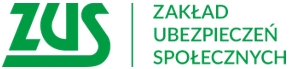 Informacja prasowaZUS rozpoczął wysyłkę PIT-ów. Otrzymają je m.in. emeryci i renciściZakład Ubezpieczeń Społecznych rozpoczął wysyłkę ok. 9,5 mln deklaracji podatkowych PIT 
za 2020 r. Trafią one do wszystkich osób, które w zeszłym roku chociaż raz pobrały świadczenie 
z ZUS, np. emeryturę, rentę lub zasiłek. W województwie kujawsko - pomorskim PIT-y otrzyma niemal 527 tys. osób. W tym roku ZUS jednak nie rozlicza świadczeniobiorców z nadpłatą podatku.Co roku na przełomie stycznia i lutego ZUS rozpoczyna akcję wysyłkową deklaracji PIT-40A, PIT-11A 
i PIT-11. Przed 1 marca wszyscy, którzy w ubiegłym roku choćby tylko jeden raz pobrali świadczenie z ZUS, otrzymają należną im deklarację podatkową. Z prawie 527 tys. wysyłanych deklaracji 
w naszym województwie 451 tys. otrzymają emeryci i renciści. Pozostałe formularze trafią m.in. do osób, które w ubiegłym roku pobierały zasiłki chorobowe, macierzyńskie czy opiekuńcze – informuje Krystyna Michałek, rzecznik regionalny ZUS województwa kujawsko-pomorskiego.PIT-40A otrzymają emeryci i renciści, którzy przynajmniej w grudniu pobierali świadczenie z ZUS.
Deklaracja ta trafi także do osób, które korzystały ze świadczenia lub zasiłku przedemerytalnego, nauczycielskiego świadczenia kompensacyjnego czy z renty socjalnej. Co ważne w tym roku roczne obliczenie podatku będzie sporządzane tylko dla podatników z kwotą niedopłaty podatku, gdy suma zaliczek przekazanych do urzędu skarbowego w roku podatkowym nie przewyższa kwotę   podatku   należnego  od  uzyskanego dochodu. To oznacza, że w tym roku ZUS nie rozlicza świadczeniobiorców z nadpłatą podatku. Otrzymają oni PIT-11A, a zwrot z tytułu nadpłaty podatku dostaną bezpośrednio z urzędu skarbowego. Zwrot nadpłaty nastąpi w ciągu 
45 dni od złożenia za pomocą środków komunikacji elektronicznej zeznania podatkowego.Jeżeli świadczeniobiorca nie otrzymywał innych dochodów i nie korzysta z odliczeń –  nie musi składać zeznania podatkowego PIT-37 lub PIT-36. Krajowa Administracja Skarbowa (KAS) przygotowuje wszystkim podatnikom zeznania podatkowe i udostępnia je w wersji elektronicznej 
w aplikacji e-Deklaracje dostępnej na stronie podatki.gov.pl.PIT-11A to informacja o dochodach dotycząca osób, które pobierały inne niż wymienione powyżej świadczenia z ZUS (zasiłki chorobowe, macierzyńskie) i tych, które w momencie rozliczania podatku nie są już świadczeniobiorcami ZUS. Deklaracje te otrzymają również m.in. osoby, które złożyły 
w ZUS oświadczenie o zamiarze wspólnego rozliczania dochodów z małżonkiem albo też złożyły wniosek o obliczanie i pobieranie zaliczki na podatek według wyższej skali podatkowej czy wniosek 
o niesporządzaniu rocznego obliczenia podatku na PIT-40A. Od tego roku PIT-11A otrzymają także świadczeniobiorcy, którzy mają nadpłatę podatku.PIT-11 otrzymają z kolei osoby, które pobrały w ubiegłym roku świadczenie należne po osobie zmarłej lub alimenty potrącone ze świadczenia wypłacanego przez ZUS dla osób alimentowanych na podstawie wyroku sądu lub ugody.ZUS przypomina, że emeryci i renciści, którzy mogą skorzystać z odliczeń od dochodu lub od podatku, powinni to zrobić w zeznaniu podatkowym PIT-37 lub PIT-36, które złożą w urzędzie skarbowym do 30 kwietnia. Każdy emeryt i rencista może również przekazać 1 proc. podatku na rzecz organizacji pożytku publicznego. Jeżeli jest to ta sama organizacja co w roku ubiegłym, świadczeniobiorca nie musi składać żadnej dodatkowej dokumentacji w urzędzie skarbowym. Jeżeli jest to inna organizacja, należy wówczas złożyć w urzędzie skarbowym druk PIT-OP.W szczególnych, uzasadnionych losowo, okolicznościach ZUS może wydać świadczeniobiorcy duplikat deklaracji PIT wcześniej, przed dostarczeniem jej standardową drogą pocztową. Duplikat można otrzymać w każdej placówce ZUS..Krystyna MichałekRzecznik Regionalny ZUSWojewództwa Kujawsko-Pomorskiego